         РОССИЙСКАЯ ФЕДЕРАЦИЯКАРАЧАЕВО-ЧЕРКЕССКАЯ РЕСПУБЛИКАУПРАВЛЕНИЕ ОБРАЗОВАНИЯАДМИНИСТРАЦИИ УСТЬ-ДЖЕГУТИНСКОГО МУНИЦИПАЛЬНОГО РАЙОНА ПРИКАЗ 07.04.2021 г.                             г. Усть-Джегута                                  №49Об обеспечении доступа в пункты  проведенияитогового сочинения (изложения)  в Усть-Джегутинском муниципальном  районе  в 2020-2021 учебном году                                                                                                                                                                            в целях организованного проведения итогового сочинения (изложения) 15 апреля  2020-2021 учебного года в общеобразовательных учреждениях Усть-Джегутинского муниципального районаПРИКАЗЫВАЮ:      1.Обеспечить допуск в пункты проведения итогового сочинения (изложения) в Усть-Джегутинском муниципальном районе следующих лиц: - Батчаева А.Х.- начальника Управления образования администрации Усть-Джегутинского муниципального района(МКОУ «Лицей №1 г.Усть-Джегуты»);  -Мамаеву А.М. – заместителя начальника Управления образования администрации Усть-Джегутинского муниципального района (МКОУ                «СОШ №5 г.Усть-Джегуты»);-Текееву Л.А.- консультанта Управления образования администрации Усть-Джегутинского муниципального района (МКОУ «СОШ а.Новая Джегута»)-Байрамукову Д.Н.-консультанта Управления образования администрации Усть-Джегутинского муниципального района(МКОУ «Гимназия №4 г.Усть-Джегуты»);-Борлакову М.Б.- главного специалиста Управления образования администрации Усть-Джегутинского муниципального района (МКОУ «СОШ с.Важное»);-Тебуеву Ж.И.-заведующую методического кабинета Управления образования администрации Усть-Джегутинского муниципального района (МКОУ «Лицей №7 г.Усть-Джегуты») -Баббучиеву Л.Б.- методиста методического кабинета Управления образования администрации Усть-Джегутинского муниципального района МКОУ «СОШ а.Сары-Тюз»;-Эбзееву Л.Ш.- методиста методического кабинета Управления образования администрации Усть-Джегутинского муниципального района (МКОУ «СОШ №2 г.Усть-Джегуты»);-Батчаеву М.Х.-  методиста методического кабинета Управления образования администрации Усть-Джегутинского муниципального района (МКОУ «СОШ №3 г.Усть-Джегуты»);-Байрамукову М.М.-методиста методического кабинета Управления образования администрации Усть-Джегутинского муниципального района (МКОУ «СОШ а.Джегуты» и МКОУ «СОШ а.Гюрюльдеук».3. Контроль  за исполнением настоящего приказа оставляю за собой.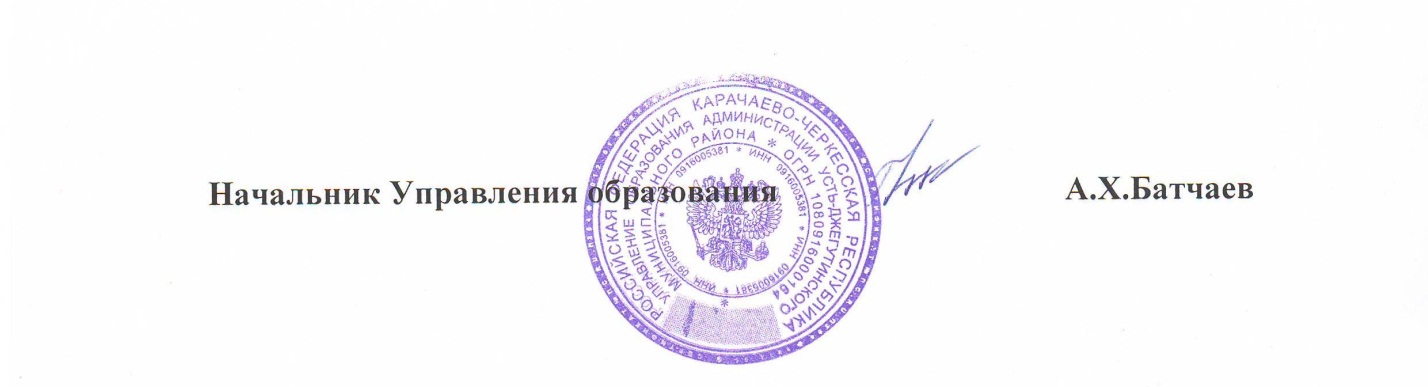 